К делу М 2-11347/2016РЕШЕНИЕИменем Российской Федерации (заочное)	5 октября 2016 г.	Прикубанский районный суд г. Краснодарав составе:председательствующего	Ледванова М.В., секретаря	Эприкяни В.О„ рассмотрев в открытом судебном заседании гражданское дело по иску ГГГГГГГГ Юрия Викторовича к ИП ГГГГГГ Александру Михайловичу, ООО <<ГГГ-ГГГ>> о расторжении договора об оказании юридических услуг и взыскании денежных средств,УСТАНОВИЛ:ГГГГГГГ Ю.В. обратился в суд с иском к ответчикам о расторжении договора об оказании юридических услуг от  г., заключенного между ГГГГГГ  Ю.В, и ИП ГГГГГГ А.М.; взыскании с ИП ГГГГГГ  А.М. денежные средства, уплаченные по договору в размере 3() 000 руб.; взыскании с ООО «ГГГ-ГГГ» денежных средств, уплаченных по дополнительному соглашению к договору об оказании юридических услуг в размере 10 000 руб.; взыскании с ответчиков процентов за пользование чужими денежными средствами; взыскании с ООО «ГГГГ-ГГГ» неустоек, пеней и штрафов, начисленных за период неисполнения обязательств с АО <<Кредит Европа Банк» в размере 68 062 руб. 63 коп.; взыскании с ИП ГГГГГГГ А.М. суммы нестоек, пеней и штрафов, начисленных за период неисполнения обязательств по кредитному договору с ПАО «Московский Кредитный Банк» в размере 23() 000 руб.; взыскании с ответчиков компенсации морального вреда и штрафа.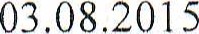 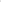 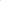 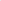 В обоснование иска указал, что 03.08.2015 г. между ГГГГГГ Ю.В, и ИП ГГГГГГ А.М., был заключен договор на оказание юридических услуг № 301 80. Предметом данного договора является: расторжение кредитных договоров, заключенных между истцом и Банками в соответствии с приложением N  1 к данному договору, дополнительному соглашению к нему, установление твердой денежной суммы задолженностей по кредитным обязательствам для поэтапного ее погашения. К договору об оказании юридических услуг N 30180 от 03.08.2015 г. в феврале 2016 г. с ООО «ГГГ-ГГГ» было подписано дополнительное соглашение N 1 на оказание услуг по еще одному кредитному договору, заключенному между истцом и АО <<Кредит Европа Банк», За оказанные услуги истец оплатил ИП ГГГГГГ А.М. 30 000 руб., ООО «ГГГ-ГГГ» 10 000 руб. На сегодняшний день ни один из кредитных договоров не был расторгнут, информирование о принимаемых действиях со стороны ответчиков не предоставлялось, в связи с чем истец сделал вывод о невыполнении ответчиками принятых на себя обязательств. 02.06.2016 г. истец направил ответчикам досудебные претензии о расторжении договора и возврате уплаченных денежных средств,  истцом был получен ответ о том, что ответчиком были выполнены следующие виды работ: проведен анализ судебной практики по аналогичным спорам, проведены необходимые юридические консультации, направлено заявление о досудебном урегулировании спора в адрес кредитной организации, подготовлено исковое заявление в суд общей юрисдикции. На основании этого, истцу было отказано в удовлетворении его требований. При этом, к ответу на претензию не были приложены документы, подтверждающие проведение указанных работ со стороны ответчиков, в связи с чем истец обратился в суд с данным исковым заявлением,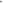 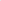 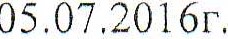 В судебном заседании представитель истца по доверенности Марченко А.Н. поддержала исковые требования, просила их удовлетворить в полном объеме,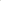 Ответчики в судебное заседание не явились, о дате, времени и месте слушания по делу были уведомлены надлежащим образом, о причинах неявки суду не сообщили.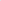 В соответствии с п. 1 ст, 233 ГПК РФ в случае неявки в судебное заседание ответчика, извещенного о времени и месте судебного заседания, не сообщившего об уважительных причинах неявки и не просившего о рассмотрении дела в его отсутствие, дело может быть рассмотрено в порядке заочного производства,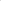 Учитывая изложенное, а также согласие представителя истца, суд посчитал возможным рассмотреть дело в порядке заочного производства. Выслушав мнение представителя истца, исследовав материалы дела, оценив их в совокупности, суд приходит к выводу о необходимости удовлетворить заявленные исковые требования.В судебном заседании установлено, что 03.08.20115 г, между ГГГГГГ Ю.В. и ИП ГГГГГ А.М. был заключен договор на оказание юридических услуг N 301 80, Предметом данного договор является: расторжение кредитных договоров, заключенных между истцом и Банками в соответствии приложением № 1 к данному договору, дополнительному соглашению к нему, установление твердой денежной суммы задолженностей по кредитным обязательствам для поэтапного ее погашения,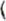 К договору об оказании юридических услуг № 30180 от 03.08.2015 г. в феврале 2016 г. с ООО «ГГГ-ГГГ» было подписано дополнительное соглашение № 1 на оказание услуг по еще одному кредитному договору, заключенному между истцом и АО «Кредит Европа Банк».За оказанные услуги истец оплатил ИП ГГГГГ А.М. 30 000 руб, ООО <<ГГГ-ГГГ» 10 000 руб,На сегодняшний день ни один из кредитных договоров не был расторгнут, информирование о принимаемых действиях со стороны ответчиков не предоставлялось.02.06.2016 г. истец направил ответчикам досудебные претензии о расторжении договора и возврате уплаченных денежных средств.05.07.2016 г. истцом был получен ответ о том, что ответчиком были выполнены следующие виды работ: проведен анализ судебной практики по аналогичным спорам, проведены необходимые юридические консультации, направлено заявление о досудебном урегулировании спора в адрес кредитной организации, подготовлено исковое заявление в суд общей юрисдикции. На основании этого, истцу было отказано в удовлетворении его требований.При этом, к ответу на претензию не были приложены документы, подтверждающие проведение указанных работ со стороны ответчиков.В силу ч. 2 ст. 450 ГК РФ, По требованию одной из сторон договор может быть изменен или расторгнут по решению суда при существенном нарушении договора другой стороной.Согласно статье 779 Гражданского кодекса Российской Федерации, по договору возмездного оказания услуг исполнитель обязуется по заданию заказчика оказать услуги (совершить определенные действия или осуществить определенную деятельность), а заказчик обязуется оплатить эти услуги.В соответствии со ст. 309 ГК РФ обязательства должны исполняться надлежащим образом в соответствии с условиями обязательства и требованиями закона,В соответствии со ст. 310 ГК РФ односторонний отказ от исполнения обязательств не допускается.В соответствии с ч. 1 ст, 56 ГПК РФ, каждая сторона должна доказать те обстоятельства, на которые она ссылается как на основания своих требований и возражений, если иное не предусмотрено федеральным законом,Поскольку в материалы дела не были представлены доказательства, подтверждающие реальное исполнение обязательств по заключенному между сторонами договору со стороны ответчиков, суд делает вывод о нарушении ответчиками сроков оказания услуг по заключенному договору.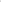 В соответствии со ст, 28 Закона РФ защите прав потребителей, если исполнитель нарушил сроки выполнения работы (оказания услуги) - сроки начала и (или) окончания выполнения работы (оказания услуги) и (или) промежуточные сроки выполнения работы (оказания услуги) или во время выполнения работы (оказания услуги) стало очевидным, что она не будет выполнена в срок, потребитель по своему выбору вправе отказаться от исполнения договора о выполнении работы (оказании услуги). Потребитель вправе потребовать также полного возмещения убытков, причиненных ему в связи с нарушением сроков выполнения работы (оказания услуги). Убытки возмещаются в сроки, установленные для удовлетворения соответствующих требований потребителя При отказе от исполнения договора о выполнении работы (оказании услуги) исполнитель не вправе требовать возмещения своих затрат, произведенных в процессе выполнения работы (оказания услуги), а также платы за выполненную работу (оказанную услугу), за исключением случая, если потребитель принял выполненную работу (оказанную услугу),Учитывая изложенное, суд считает правомерными требования истца о расторжении договоров и взыскании уплаченных денежных средств и полагает необходимым их удовлетворить.Также подлежат удовлетворению требования истца о взыскании суммы причиненных ему убытков — 0 взыскании с ООО «ГГГ-ГГГ» неустоек, пеней и штрафов, начисленных за период неисполнения обязательств с АО Европа Банк» в размере 68 062 руб, 63 коп. и о взыскании с ИП ГГГГГ А.М. суммы нестоек, пеней и штрафов, начисленных за период неисполнения обязательств по кредитному договору с ПАО «Московский Кредитный Банк» в размере 230 000 руб.В соответствии с ч. ст, 395 ГК РФ, в случаях неправомерного удержания денежных средств, уклонения от их возврата, иной просрочки в их уплате подлежат уплате проценты на сумму долга. Размер процентов определяется ключевой ставкой Банка России, действовавшей в соответствующие периоды. Эти правила применяются, если иной размер процентов не установлен законом или договором.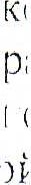 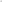 с Расчет процентов за пользование чужими денежными средствами, представленный истцом, судом проверен и признан верным. Таким образом, с ИП ГГГГГГ А.М. в пользу истца подлежат взысканию проценты за пользование чужими денежными средствами в размере 1 861 руб. 78 коп., с ООО <<ГГГ-ГГГ» в пользу истца подлежат взысканию проценты за пользование чужими денежными средствами в размере 478 руб. 38 коп,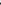 ОПоскольку судом установлено нарушение прав истца как потребителя, то в соответствии со  ст. 15 Закона РФ « О защите прав потребителей” причиненный ему моральный вред подлежит компенсации со стороны ответчика. С учетом всех обстоятельств дела, степени нравственных страданий, пережитых истцом, требований разумности и справедливости, сумма компенсации морального вреда определена судом в сумме 30 000 руб. (по 15 000 руб. с каждого ответчика).В соответствии со ст. 13 Закона РФ «O защите прав потребителей” при удовлетворении судомтребований потребителя, установленных законом, суд взыскивает с изготовителя (ИСПОЛНИТеля, продавца, уполномоченной организации или уполномоченного индивидуального предпринимателя, импортера) за несоблюдение в добровольном порядке удовлетворения требований потребителя штраф в размере пятьдесят процентов от суммы, присужденной судом в пользу потребителя.Суд, учитывая, что требования истца не были удовлетворены ответчиками в добровольном порядке, считает необходимым взыскать с ответчиков в пользу истца штраф в размере 50% от суммы, присужденной судом в его ПОЛЬЗУ.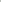 Поскольку в силу закона при подаче иска истец был освобожден от уплаты госпошлины, с ответчиков в соответствии с ч. 1 ст, 98 ГПК РФ подлежит взысканию государственная пошлина соразмерно удовлетворенным требованиям в размере 7 352 руб. 93 коп. с ИП ГГГГГГ А.М, и в размере 4 006 руб. 23 коп. с ООО «ГГГ-ГГГ».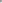 На основании изложенного, руководствуясь ст.ст. 194-199, 233-237 ГПК РФ, судРЕШИЛ:Исковые требования ГГГГГГГ Юрия Викторовича к ИП ГГГГГ Александру Михайловичу, ООО «ГГГ-ГГГ» о расторжении договора об оказании юридических услуг и взыскании денежных средств -- удовлетворить.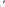 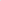 Расторгнуть Договор оказания юридических услуг № 30180 от 03.08.2015 г., заключенный между ГГГГГГ Юрием Викторовичем и ИП ГГГГГГ Александром Михайловичем.Взыскать с ИП ГГГГГ Александра Михайловича в пользу ГГГГГГ Юрия Викторовича стоимость оплаченных услуг в размере 30 000 рублей.Взыскать с ООО «ГГГ-ГГГ» в пользу ГГГГГГГ Юрия Викторовича стоимость оплаченных услуг в размере 10 000 рублей.Взыскать с ИП ГГГГГГ Александра Михайловича в пользу ГГГГГГ Юрия Викторовича проценты за пользование чужими денежными средствами в размере 1 861 руб. 78 коп,Взыскать с ООО «ГГГ-ГГГ» в пользу ГГГГГГ Юрия Викторовича проценты запользование чужими денежными средствами в размере 478 руб. 38 коп.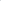 Взыскать с ООО «ГГГ-ГГГ» в пользу ГГГГГГ Юрия Викторовича неустойки, пени и штрафы, начисленные за период неисполнения обязательств с АО «Кредит Европа Банк» в размере 68 062 руб. 63 коп.Взыскать с ИП ГГГГГГ Александра Михайловича в пользу ГГГГГ Юрия Викторовича суммы нестоек, пеней и штрафов, начисленных за период неисполнения обязательств по кредитному договору с ПАО  Кредитный в размере 230 000 руб.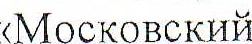 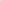 Взыскать с ООО «ГГГ-ГГГ» в пользу ГГГГГГ Юрия Викторовича компенсацию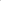 морального вреда в размер 15 000 руб.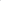 		Взыскать с ИП ГГГГГ Александра Михайловича в пользу ГГГГГ Юрия Викторовича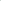 компенсацию морального вреда в размер 15 000 руб.Взыскать с ИП ГГГГГГ Александра Михайловича в пользу ГГГГГГ Юрия Викторовича штраф в размере 138 430 руб. 89 коп.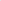 Взыскать с ООО «ГГГ-ГГГ» в пользу ГГГГГ Юрия Викторовича штраф в размере 46 770 руб. 50 коп,Взыскать с ИП ГГГГГГ Александра Михайловича в доход государства государственную пошлину в размере 7 352 руб. 93 коп.Взыскать с ООО «ГГГ-ГГГ» в доход государства государственную пошлину в размере 4 006 руб, 23 коп.Решение может быть обжаловано в Краснодарский краевой суд в апелляционном порядке через Прикубанский районный суд г, Краснодара в течение месяца, а ответчик может подать заявление об отмене заочного решения в течение семи дней с момента получения копии решения.Председательствующий: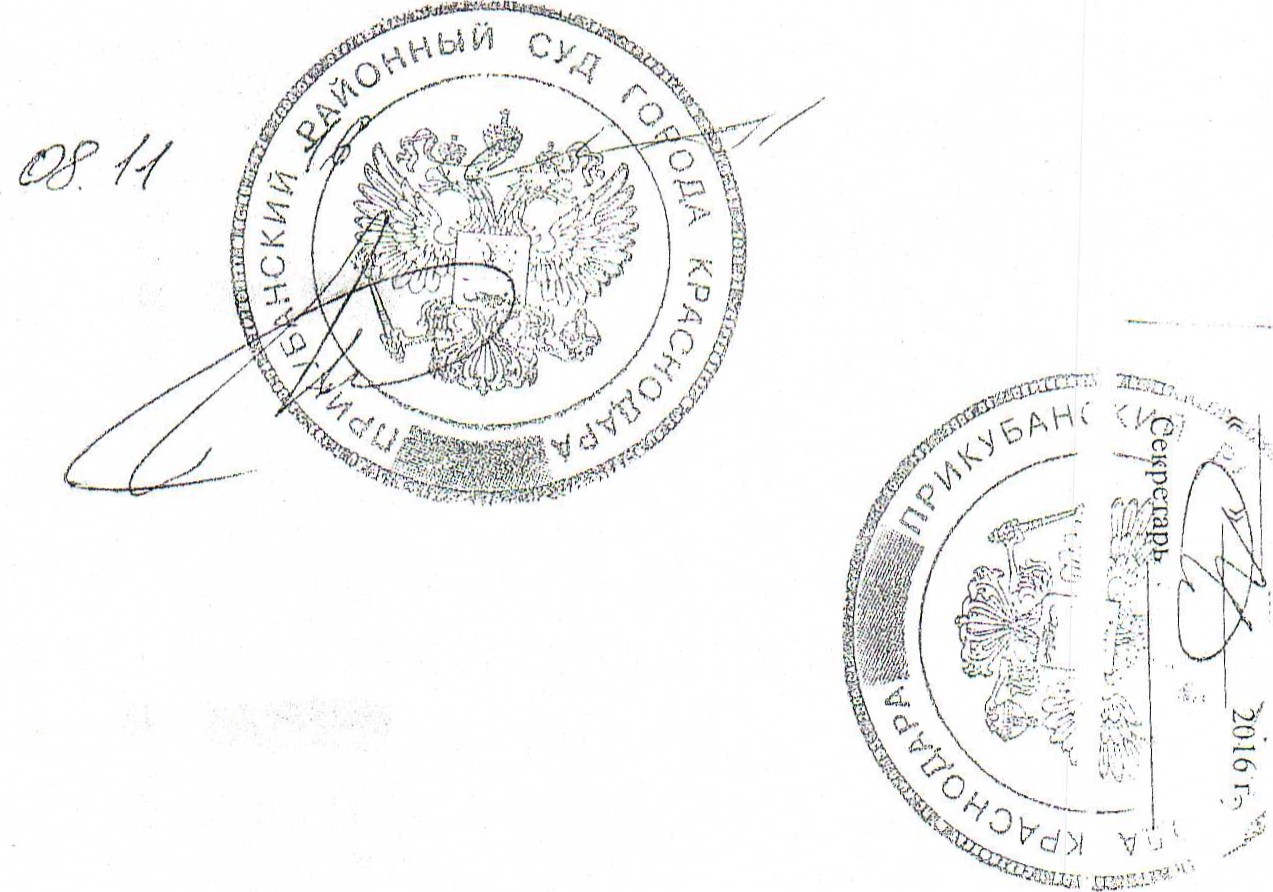 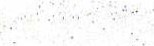 